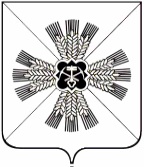 РОССИЙСКАЯ ФЕДЕРАЦИЯКЕМЕРОВСКАЯ ОБЛАСТЬПРОМЫШЛЕННОВСКИЙ МУНИЦИПАЛЬНЫЙ РАЙОНСОВЕТ НАРОДНЫХ ДЕПУТАТОВЛЕБЕДЕВСКОГО СЕЛЬСКОГО ПОСЕЛЕНИЯ3-й созыв, 28 -е заседаниеРЕШЕНИЕот 26 октября 2017г. №82с. Лебеди Об утверждении графика выездных дней для выдачи справок и выписок, приема граждан по личным вопросам в д. Уфимцево и д. Пор-Искитим Лебедевского сельского поселения              Рассмотрев заявления граждан о необходимости назначения выездных дней для выдачи справок и выписок, приема граждан по личным вопросам в д.Уфимцево и д. Пор-Искитим Совет народных депутатов Лебедевского сельского поселенияРЕШИЛ:         1. Утвердить график выездных дней для выдачи справок и выписок, приема граждан по личным вопросам в д. Уфимцево и д. Пор-Искитим Лебедевского сельского поселения.    2. Решение подлежит обнародованию на информационном стенде администрации сельского поселения и размещению на официальном сайте администрации  Промышленновского муниципального района в информационно-телекоммуникационной сети «Интернет» на странице Лебедевского сельского поселения (http://admprom.ru/лебедевское - сельское - поселение/..         3. Контроль за исполнением настоящего решения оставляю за собой.                Председатель Совета народных депутатовЛебедевского сельского поселения                              И.Ю.Мясоедов                      Глава Лебедевского сельского поселения                              И.Ю.Мясоедов ПРИЛОЖЕНИЕк решению Советанародных депутатовЛебедевского сельского поселенияот 26.10.2017 г. № 82ГрафикВыездных дней для выдачи справок и выписок,приема граждан по личным вопросамв д. Уфимцево и д. Пор-ИскитимЛебедевского сельского поселенияФ.И.ОдолжностьДни приемаЧасыприемаМесто приемаМясоедовИгорь ЮрьевичГлава Лебедевского поселения1 и 3 среда каждого месяца12.00СДК д. УфимцевоМясоедовИгорь ЮрьевичГлава Лебедевского поселения1 и 3 среда каждого месяца15.00СДКД. Пор-ИскитимМедведенко Ольга ВикторовнаРуководитель организационно-распорядительного органа1 и 3 среда каждого месяца12.00СДК д. УфимцевоМедведенко Ольга ВикторовнаРуководитель организационно-распорядительного органа1 и 3 среда каждого месяца15.00СДКД. Пор-ИскитимГуляев Максим ОлеговичВедущий специалист1и 3среда каждого месяца 12.00СДК д. УфимцевоГуляев Максим ОлеговичВедущий специалист1и 3среда каждого месяца 15.00СДКД. Пор-Искитим